loto des mots faux jumeaux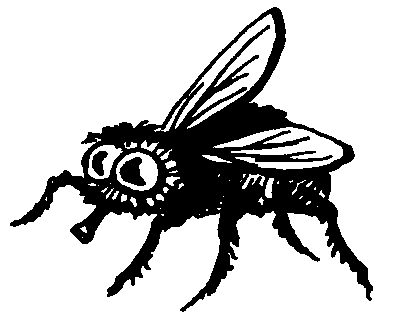 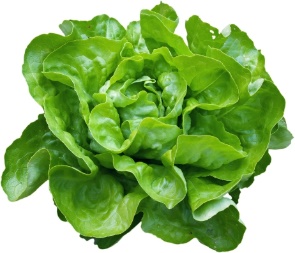 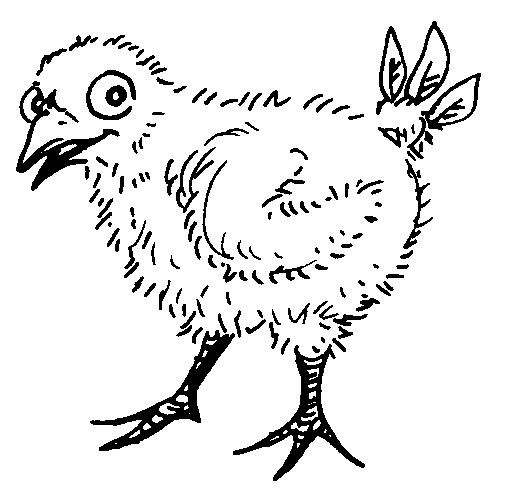 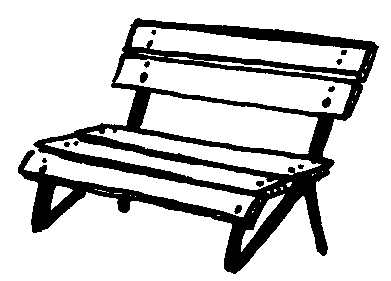 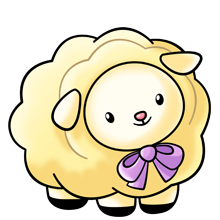 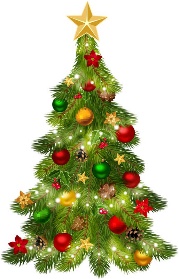 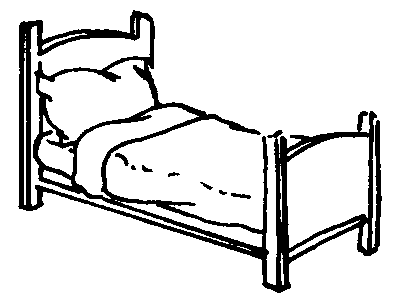 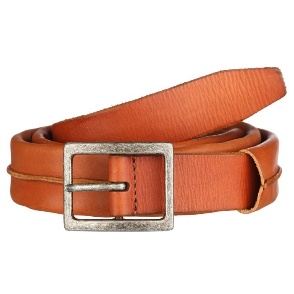 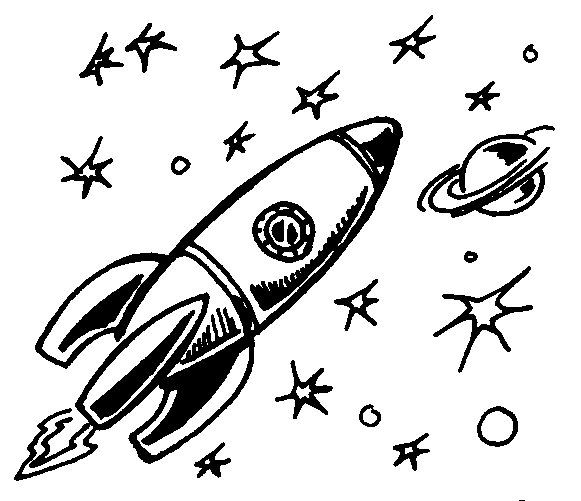 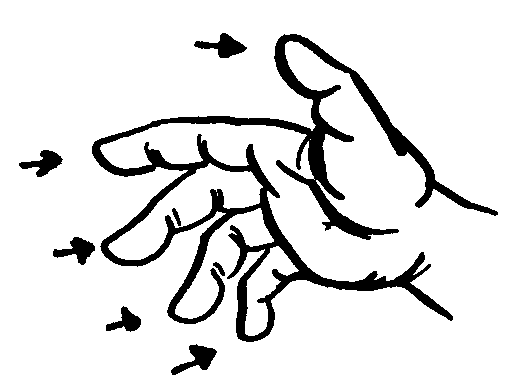 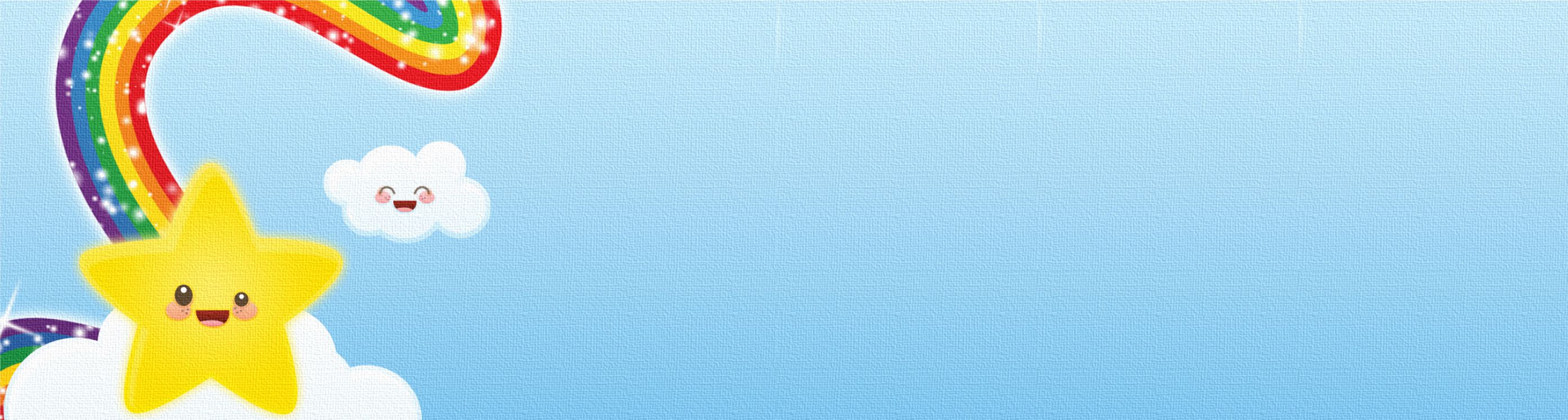 loto des mots faux jumeaux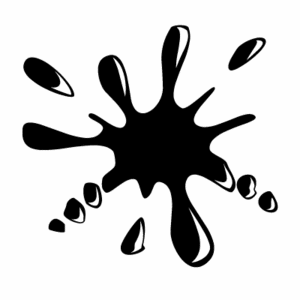 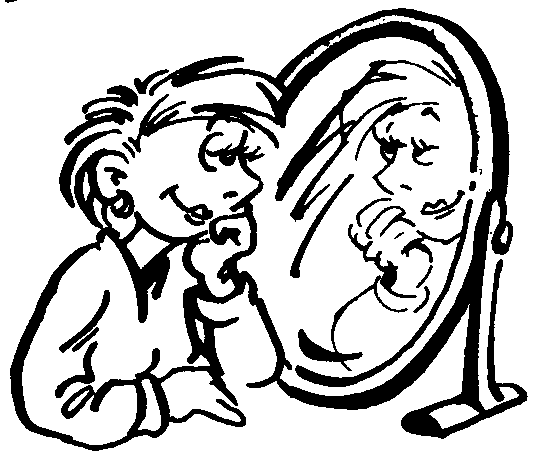 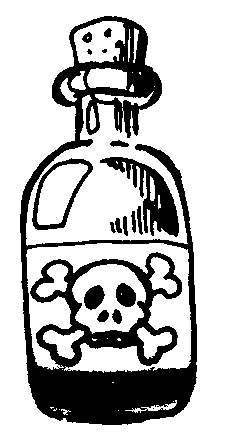 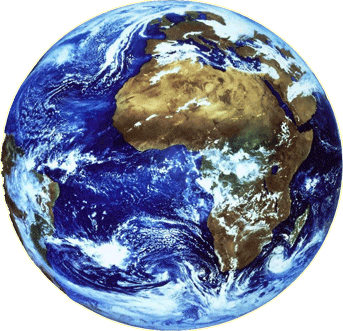 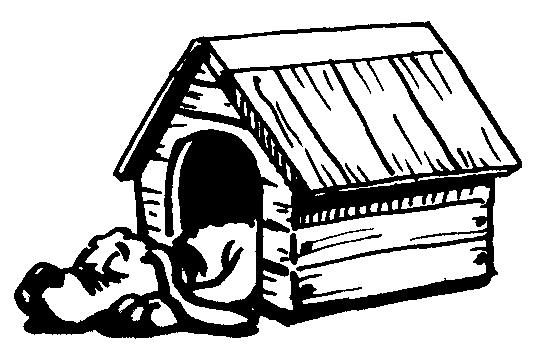 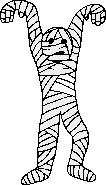 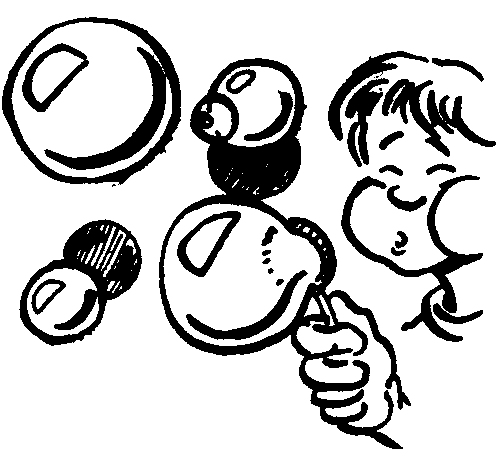 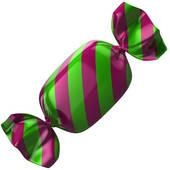 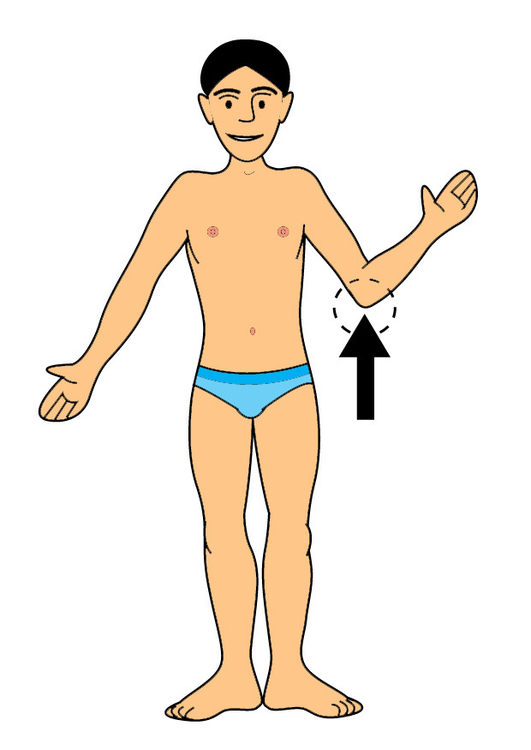 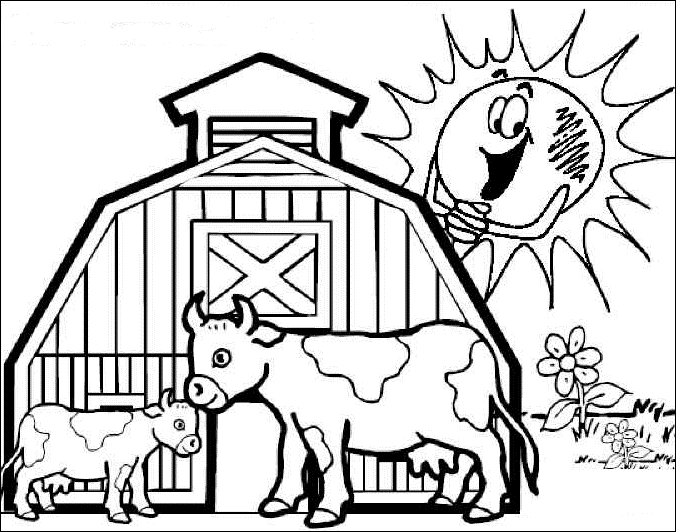 loto des mots faux jumeaux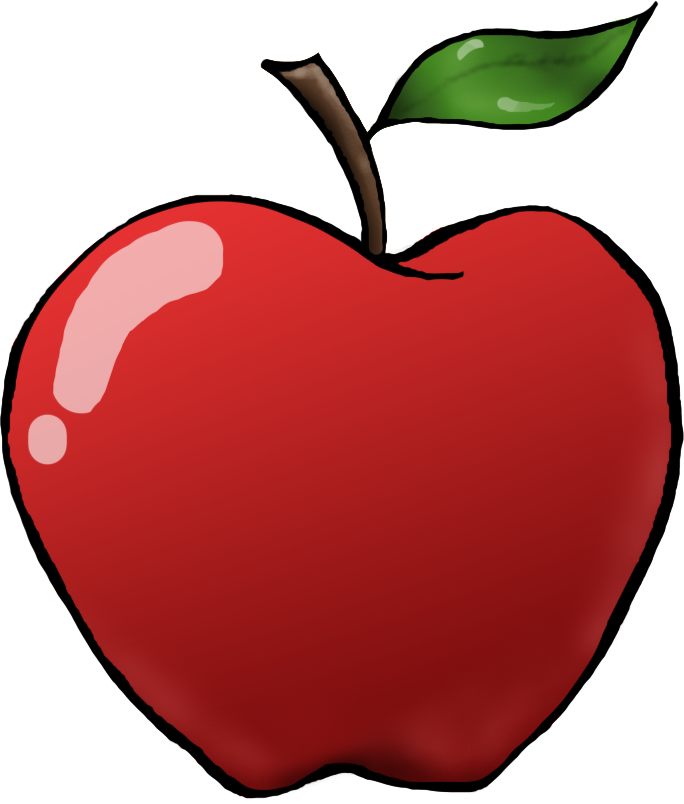 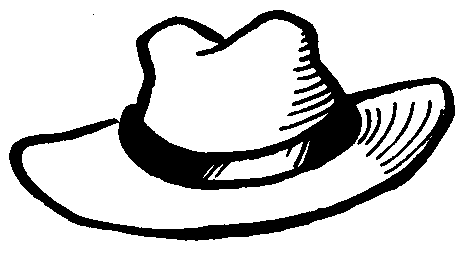 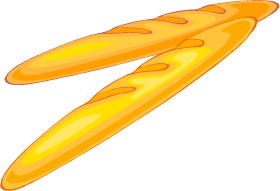 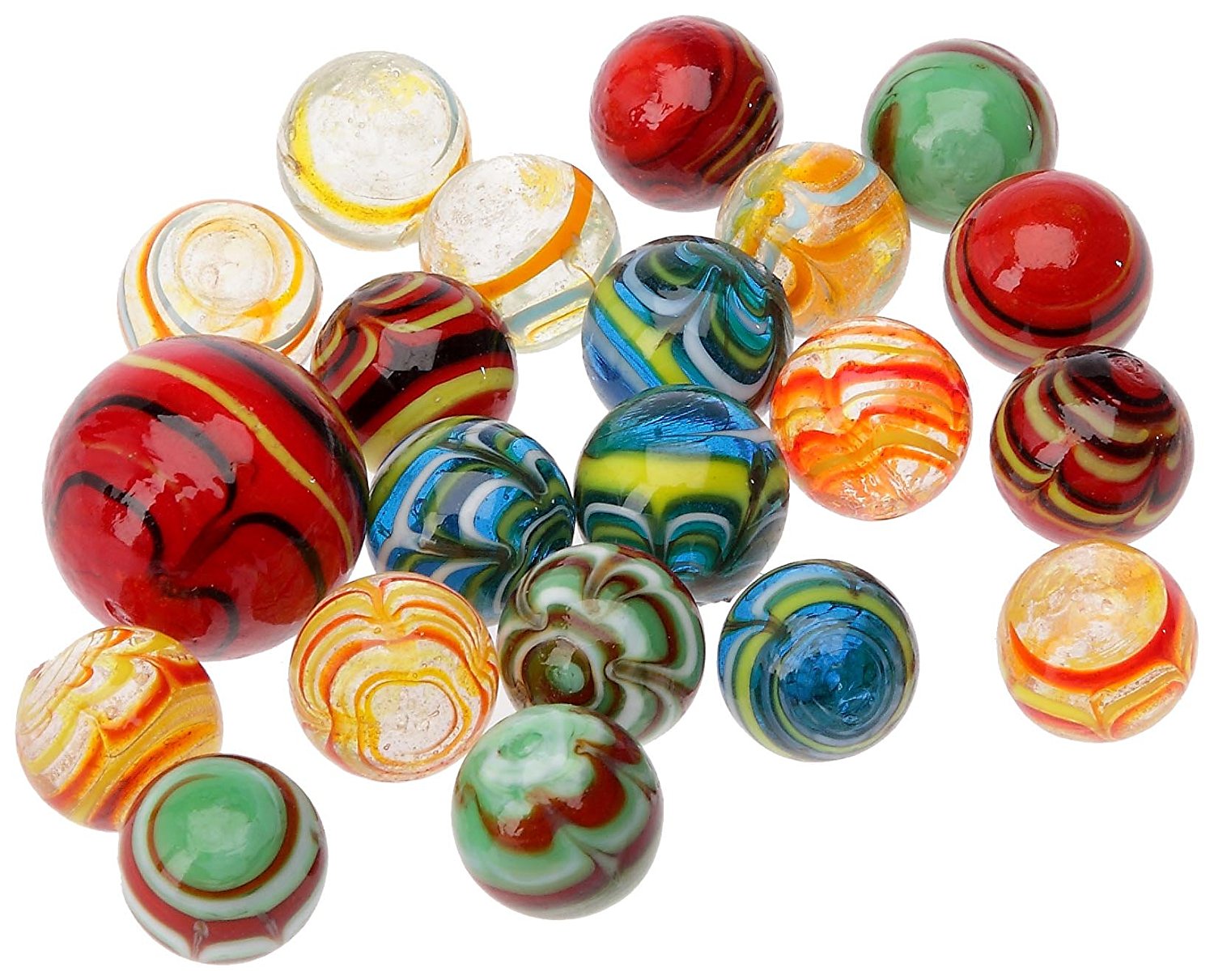 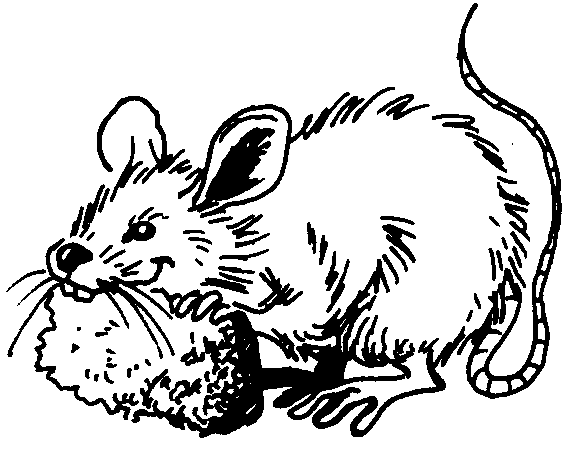 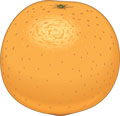 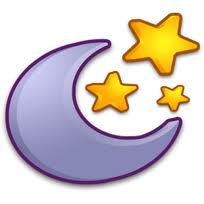 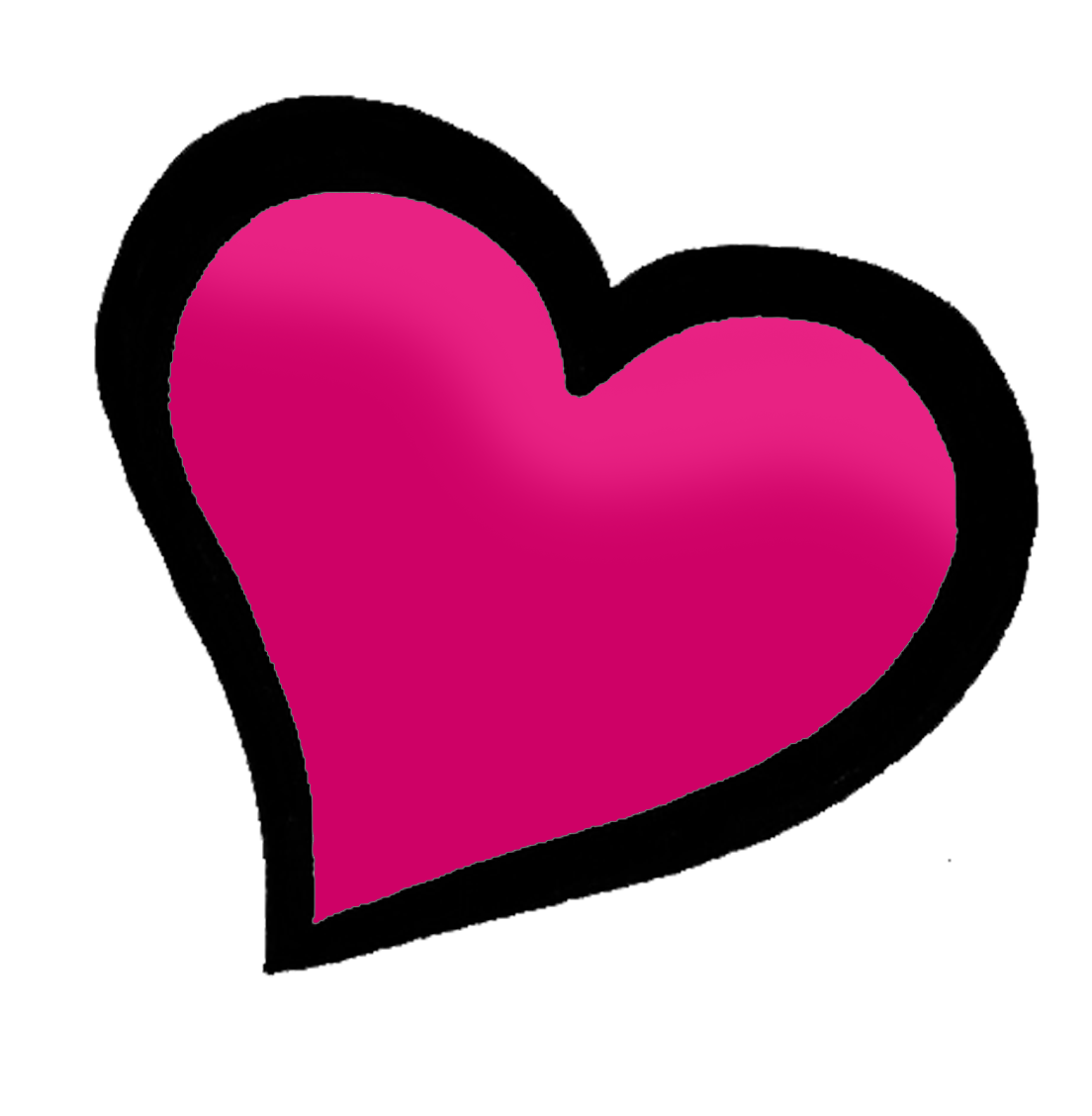 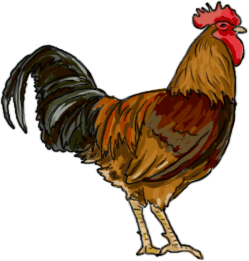 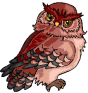 loto des mots faux jumeauxloto des mots faux jumeauxListe des pairesmousse – mouchesalade – maladepoussin – coussinbanc – gantsmouton – boutonsapin – lapinlit – loupceinture – peinturefusée – fuméenoix – doigtstasse – tachemiroir – tiroirpoison – poissonbiche – nichebulles – pullterre – merpompom – bonboncoude – coupepomme – gommechameau – chapeaumain – painfille – billesrat – rueorange – oragelune – lugecoq – phoquehibou – igloocœur – peurferme – formemomie - mamie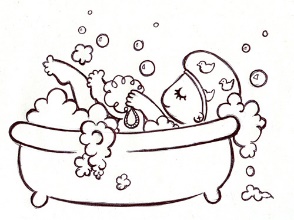 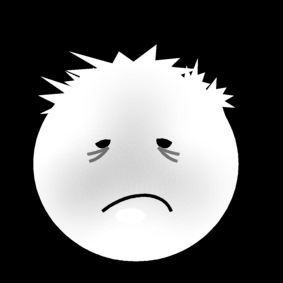 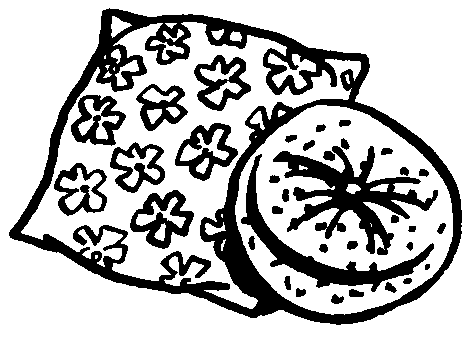 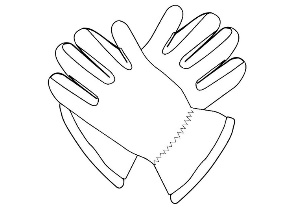 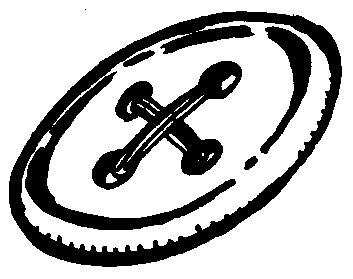 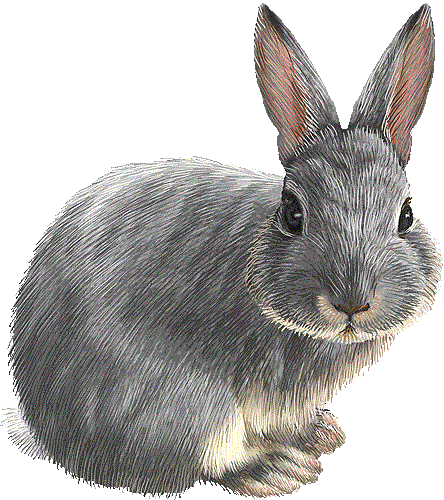 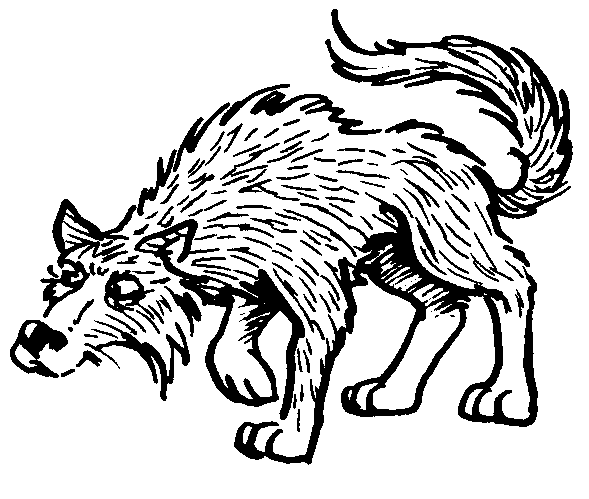 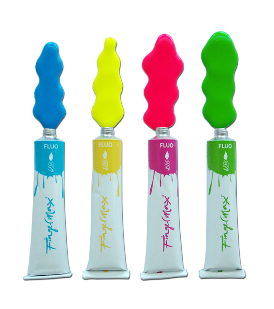 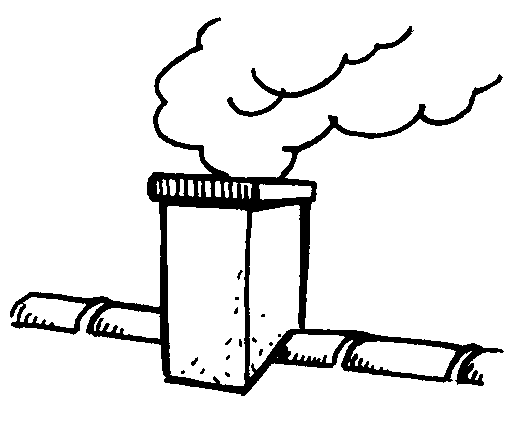 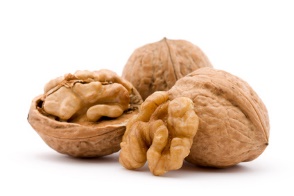 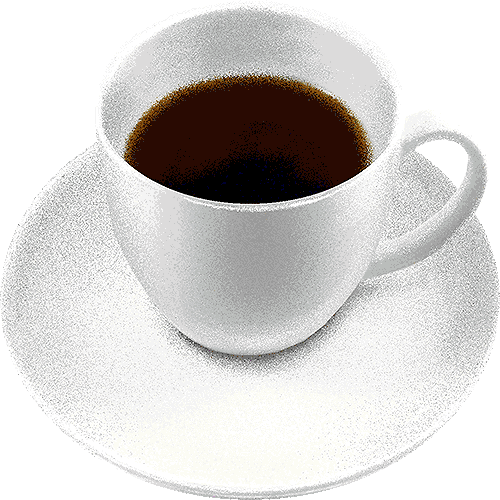 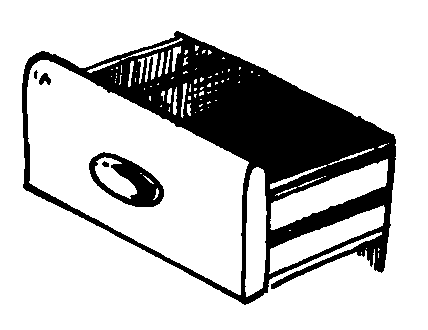 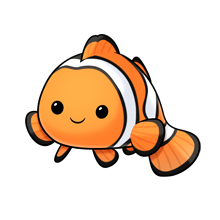 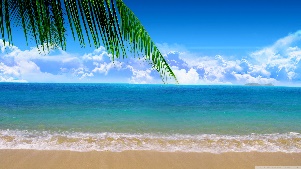 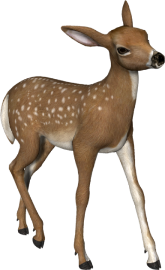 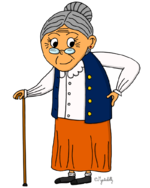 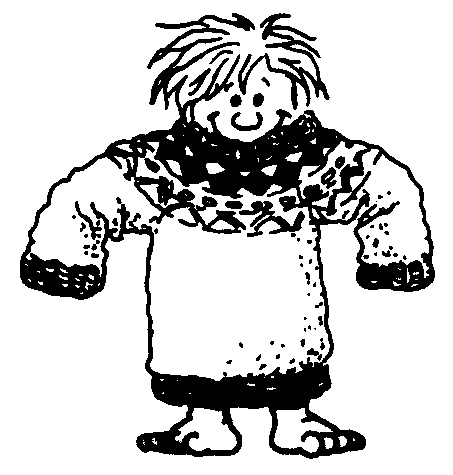 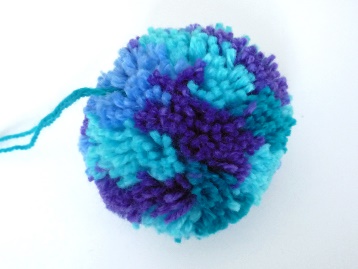 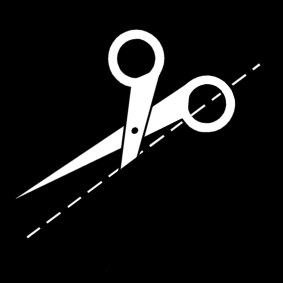 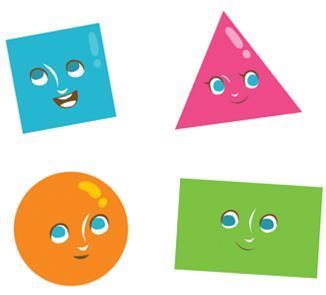 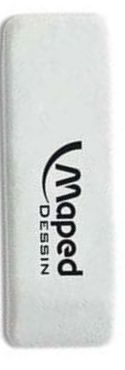 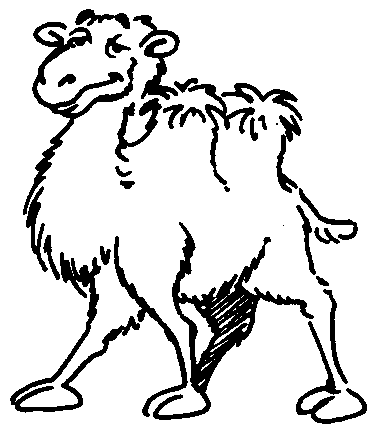 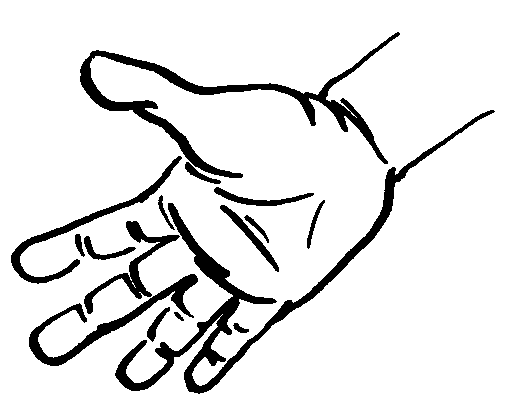 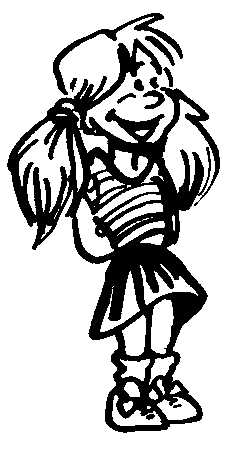 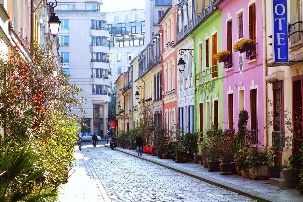 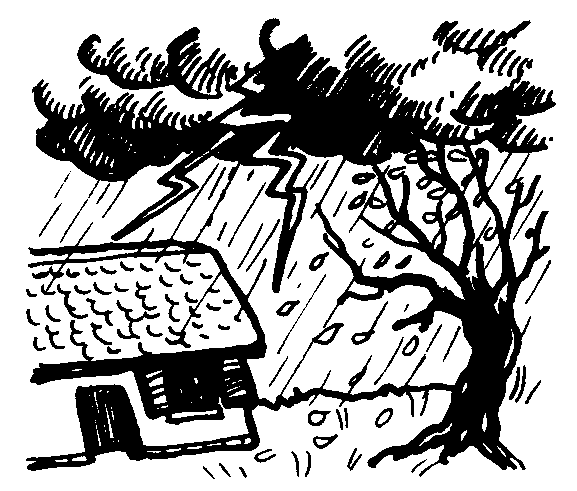 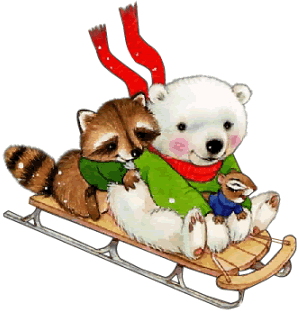 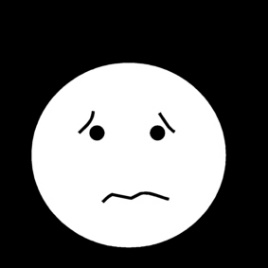 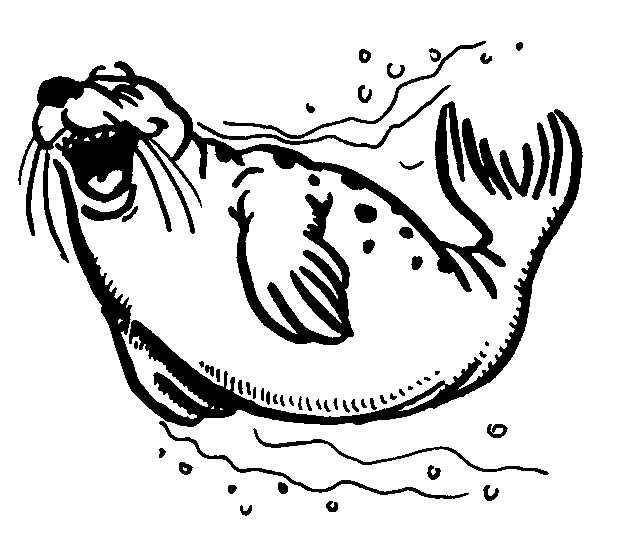 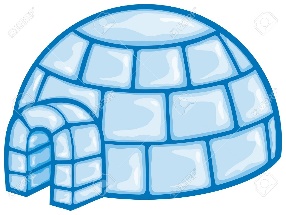 